Schémata pro výuku ke kultivaci právního vědomí žáků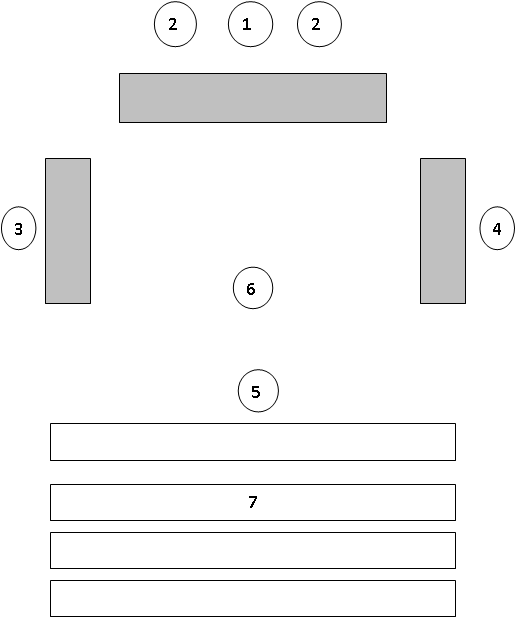 1 – soudce (nebo samosoudce) - fialový límec taláru2 – přísedící neprofesionálové – v některých případech3 – státní zástupce (červený límec taláru)4 – právní zástupce obžalovaného5 – obžalovaný (může sedět i vedle svého právního zástupce)6 – místo, kde přistupují všichni, kteří vypovídají v procesu7 – veřejnost